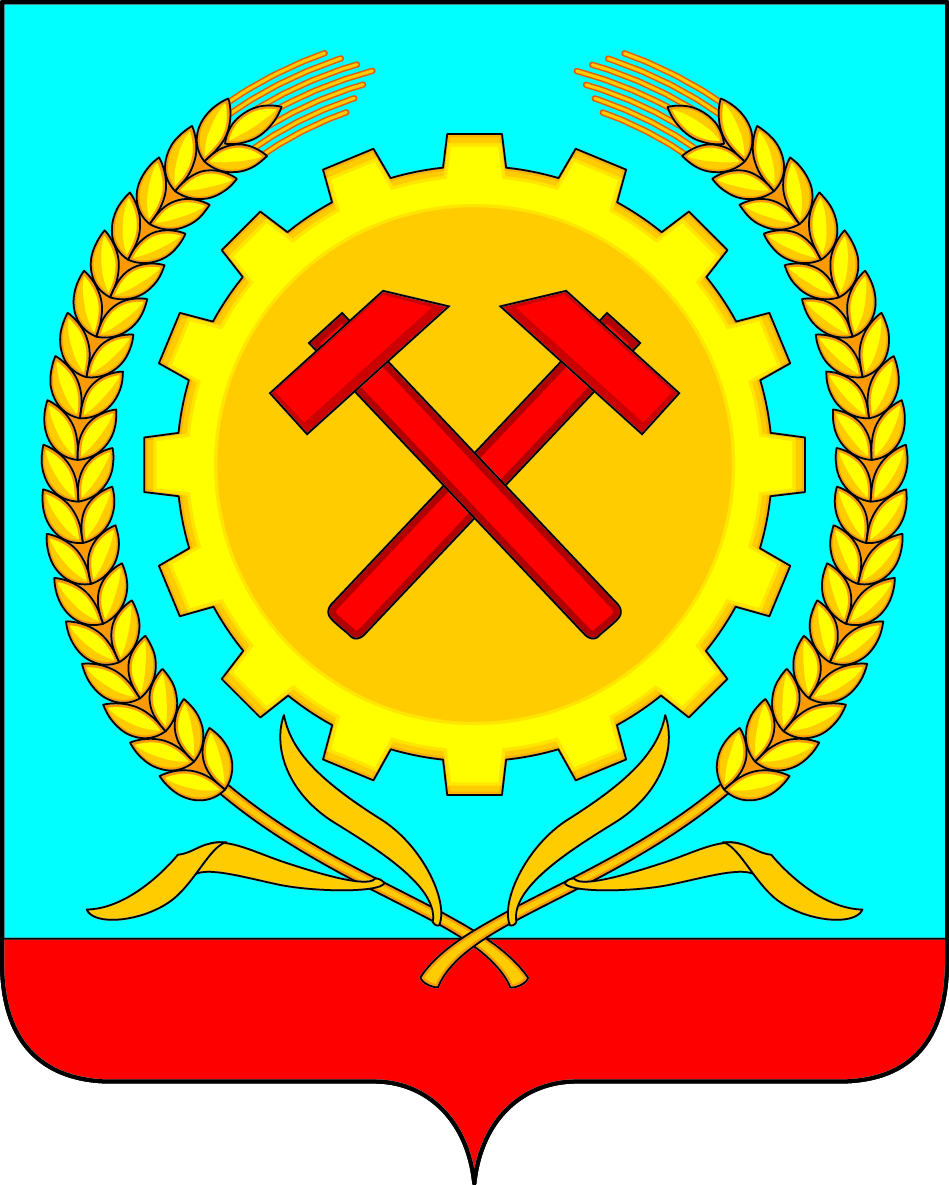 АДМИНИСТРАЦИЯ ГОРОДСКОГО ПОСЕЛЕНИЯ ГОРОД  ПОВОРИНОПОВОРИНСКОГО МУНИЦИПАЛЬНОГО РАЙОНАВОРОНЕЖСКОЙ ОБЛАСТИПОСТАНОВЛЕНИЕот 17.02.2021 № 57О     муниципальном   звене  Воронежскойтерриториальной     подсистемы      единойгосударственной системы предупрежденияи   ликвидации   чрезвычайных    ситуацийгородского  поселения город  ПовориноПоворинского  муниципального    района Воронежской области В соответствии с Федеральным законом от 21.12.1994 г. № 68-ФЗ «О защите населения и территорий от чрезвычайных ситуаций природного и техногенного характера», постановлением Правительства РФ от 30.12.2003 г. № 794 «О единой государственной системе предупреждения и ликвидации чрезвычайных ситуаций», законом Воронежской области от 29.05.1997 г. № 3-II-О3 «О защите населения и территории области от чрезвычайных ситуаций природного и техногенного характера», постановлением администрации Воронежской области от 10.02.2006 г. № 90 «О территориальной подсистеме единой государственной системы предупреждения и ликвидации чрезвычайных ситуаций», администрация городского поселения город Поворино Поворинского муниципального района Воронежской области п о с т а н о в л я е т:1. Утвердить прилагаемое Положение о муниципальном звене Воронежской территориальной подсистемы единой государственной системы предупреждения и ликвидации чрезвычайных ситуаций (далее – ТП РСЧС) городского поселения город Поворино Поворинского муниципального района Воронежской области.2. Уполномоченному на решение задач в области защиты населения и территории от чрезвычайных ситуаций и гражданской обороны  городского поселения город Поворино Поворинского муниципального района Воронежской области:2.1. Осуществлять методическое руководство планированием и проведением мероприятий  городского поселения город Поворино Поворинского муниципального района Воронежской области, направленных на предупреждение чрезвычайных ситуаций, а также на максимально возможное снижение размеров ущерба и потерь в случае их возникновения.2.2. Своевременно корректировать перечень сил и средств муниципального звена ТП РСЧС городского поселения город Поворино Поворинского муниципального района Воронежской области, привлекаемых для предупреждения и ликвидации чрезвычайных ситуаций на территории городского поселения.3. Рекомендовать руководителям организаций, предприятий и учреждений, расположенных на территории городского поселения город Поворино Поворинского  муниципального района Воронежской области, независимо от их организационно-правовых форм и форм собственности, организовать работу по подготовке локальных актов по обеспечению защиты рабочих, служащих и территорий соответствующих организаций от чрезвычайных ситуаций.4.Контроль за исполнением настоящего постановления оставляю за собой.Врио главы администрации                                                           В.А. Буров  Приложение № 1 к постановлению администрации городского поселения город ПовориноПоворинского муниципального районаВоронежской областиот 17.02.2021 г. № 57Положениео муниципальном звене Воронежской территориальной подсистемы единой государственной системы предупреждения и ликвидации чрезвычайных ситуаций городского поселения город Поворино Поворинского муниципального района Воронежской области1. Настоящее положение определяет порядок организации и функционирования муниципального звена Воронежской территориальной подсистемы единой государственной системы предупреждения и ликвидации чрезвычайных ситуаций (далее – МЗ ТП РСЧС) городского поселения город Поворино Поворинского муниципального района Воронежской области (далее – городское поселение город Поворино). 2. МЗ ТП РСЧС городское поселение город Поворино создается для предупреждения и ликвидации чрезвычайных ситуаций в пределах территории городского поселения город Поворино и объединяет органы местного самоуправления и организации, в полномочия которых входит решение вопросов в области защиты населения и территории от чрезвычайных ситуаций и обеспечения пожарной безопасности.МЗ ТП РСЧС городское поселение город Поворино осуществляет свою деятельность в целях выполнения задач, предусмотренных Федеральным законом от 21.12.1994 г. № 68-ФЗ «О защите населения и территорий от чрезвычайных ситуаций природного и техногенного характера» и Законом Воронежской области от  29.05.1997 г. № 3-II-О3 «О защите населения и территории области от чрезвычайных ситуаций природного и техногенного характера».3.МЗ ТП РСЧС городское поселение город Поворино имеет координационный орган, постоянно действующий орган управления, силы и средства, резервы финансовых средств и материальных ресурсов, системы связи, оповещения и информационного обеспечения.4. Координационным органом МЗ ТП РСЧС городское поселение город Поворино в пределах территории поселения, является комиссия администрации городского поселения город Поворино по предупреждению и ликвидации чрезвычайных ситуаций и обеспечению пожарной безопасности (далее – КЧС и ОПБ).Образование, реорганизация и упразднение КЧС и ОПБ, определение её компетенции, утверждение руководителей и персонального состава, осуществляется администрацией городского поселения город Поворино.Компетенция КЧС и ОПБ, а также порядок принятия решений определяются в положении о комиссии или в решениях о её образовании КЧС и ОПБ возглавляет глава администрации городского поселения город Поворино.5. Постоянно действующим органом управления МЗ ТП РСЧС городского поселения город Поворино является должностное лицо, уполномоченное на решение задач в области защиты населения и территории от чрезвычайных  ситуаций и гражданской обороны в администрации городского поселения  город Поворино в составе администрации городского поселения город Поворино.6. Размещение органов управления МЗ ТП РСЧС городского поселения  город Поворино в зависимости от обстановки осуществляется на стационарных или подвижных пунктах управления, оснащаемых техническими средствами связи, управления, оповещения и жизнеобеспечения, поддерживаемых в состоянии постоянной готовности к использованию.7. В состав сил и средств входят силы и средства постоянной готовности, предназначенные для оперативного реагирования на чрезвычайные ситуации и проведения работ по их ликвидации (далее - силы постоянной готовности).Основу сил постоянной готовности составляют службы и формирования, оснащенные специальной техникой, оборудованием, снаряжением, инструментом, материалами с учетом обеспечения проведения аварийно-спасательных и других неотложных работ в зоне чрезвычайной ситуации в течение не менее 3 суток.Состав и структуру сил постоянной готовности определяют создающие их федеральные органы исполнительной власти, органы исполнительной власти, органы местного самоуправления, организации и общественные объединения исходя из возложенных на них задач по предупреждению и ликвидации чрезвычайных ситуаций.8. Для ликвидации чрезвычайных ситуаций в городском поселении – город Поворино создаются резервы материальных ресурсов.Порядок создания, использования и восполнения резервов материальных ресурсов определяется нормативными правовыми актами органа местного самоуправления городского поселения – город Поворино.9. Управление МЗ ТП РСЧС городского поселения – город Поворино осуществляется с использованием систем связи и оповещения, сетей вещания, каналов сети связи общего пользования, обеспечивающих доведение информации и сигналов оповещения до органов управления, сил МЗ ТП РСЧС городского поселения – город Поворино.10. Информационное обеспечение органов управления МЗ ТП РСЧС городского поселения – город Поворино осуществляется через единую дежурно-диспетчерскую службу.Для приема сообщений о чрезвычайных ситуациях, в том числе вызванных пожарами, используются единый номер вызова экстренных оперативных служб "112".Сбор и обмен информацией в области защиты населения и территорий от чрезвычайных ситуаций и обеспечения пожарной безопасности осуществляется органами местного самоуправления и организациями в порядке, установленном Правительством Российской Федерации.Сроки и формы представления указанной информации устанавливаются Министерством Российской Федерации по делам гражданской обороны, чрезвычайным ситуациям и ликвидации последствий стихийных бедствий по согласованию с федеральными органами исполнительной власти и органами исполнительной власти Воронежской области.11. Проведение мероприятий по предупреждению и ликвидации чрезвычайных ситуаций в рамках МЗ ТП РСЧС городского поселения – город Поворино осуществляется на основе плана действий по предупреждению и ликвидации чрезвычайных ситуаций.12. При отсутствии угрозы возникновения чрезвычайных ситуаций на объектах, территории городского поселения – город Поворино органы управления и силы МЗ ТП РСЧС  городского поселения – город Поворино функционируют в режиме повседневной деятельности.Решением главы  городского поселения для органов управления и сил МЗ ТП РСЧС городского поселения – город Поворино может устанавливаться один из следующих режимов функционирования:12.1. режим повышенной готовности - при угрозе возникновения чрезвычайной ситуации;12.2. режим чрезвычайной ситуации - при возникновении и ликвидации чрезвычайных ситуаций природного и техногенного характера.13. Решением главы городского поселения – город Поворино о введении для органов управления и сил МЗ ТП РСЧС городского поселения – город Поворино режима повышенной готовности или режима чрезвычайной ситуации определяются:- обстоятельства, послужившие основанием для введения режима повышенной готовности или режима чрезвычайной ситуации;- границы территории, на которой может возникнуть чрезвычайная ситуация, или границы зоны чрезвычайной ситуации;- силы и средства, привлекаемые к проведению мероприятий по предупреждению и ликвидации чрезвычайной ситуации;- перечень мер по обеспечению защиты населения от чрезвычайной ситуации или организации работ по ее ликвидации;- должностные лица, ответственные за осуществление мероприятий по предупреждению чрезвычайной ситуации, или руководитель работ по ликвидации чрезвычайной ситуации.Глава городского поселения – город Поворино информирует население через средства массовой информации и по иным каналам связи о введении на конкретной территории соответствующих режимов функционирования органов управления и сил МЗ ТП РСЧС городского поселения – город Поворино, а также мерах по защите и обеспечению безопасности населения.14. При устранении обстоятельств, послуживших основанием для введения на территории поселения режима повышенной готовности или режима чрезвычайной ситуации, глава администрации городского поселения – город Поворино отменяет установленные режимы функционирования органов управления и сил МЗ ТП РСЧС городского поселения – город Поворино.15. Основными мероприятиями, проводимыми органами управления и силами МЗ ТП РСЧС городского поселения – город Поворино;15.1. В режиме повседневной деятельности:- изучение состояния окружающей среды и прогнозирование чрезвычайных ситуаций;- сбор, обработка и обмен в установленном порядке информацией в области защиты населения и территории от чрезвычайных ситуаций и обеспечения пожарной безопасности;- планирование действий органов управления и сил МЗ ТП РСЧС городского поселения – город Поворино, организация подготовки и обеспечения их деятельности;- подготовка населения к действиям в чрезвычайных ситуациях;- пропаганда знаний в области защиты населения и территорий от чрезвычайных ситуаций и обеспечения пожарной безопасности;- руководство созданием, размещением, хранением и восполнением резервов материальных ресурсов для ликвидации чрезвычайных ситуаций;- проведение мероприятий по подготовке к эвакуации населения, материальных и культурных ценностей в безопасные районы, их размещению и возвращению соответственно в места постоянного проживания либо хранения, а также жизнеобеспечению населения в чрезвычайных ситуациях;- ведение статистической отчетности о чрезвычайных ситуациях, участие в расследовании причин аварий и катастроф, а также выработке мер по устранению причин подобных аварий и катастроф.15.2. В режиме повышенной готовности:- усиление контроля за состоянием окружающей среды, прогнозирование возникновения чрезвычайных ситуаций и их последствий;- введение при необходимости круглосуточного дежурства руководителей и должностных лиц органов управления и сил МЗ ТП РСЧС городского поселения – город Поворино; - непрерывный сбор, обработка и передача вышестоящим органам управления данных о прогнозируемых чрезвычайных ситуациях, информирование населения о приемах и способах защиты от них;- принятие оперативных мер по предупреждению возникновения и развития чрезвычайных ситуаций, снижению размеров ущерба и потерь в случае их возникновения, а также повышению устойчивости и безопасности функционирования организаций в чрезвычайных ситуациях;- уточнение планов действий (взаимодействия) по предупреждению и ликвидации чрезвычайных ситуаций и иных документов.  - приведение при необходимости сил и средств МЗ ТП РСЧС городского поселения – город Поворино в готовность к реагированию на чрезвычайные ситуации, формирование оперативных групп и организация выдвижения их в предполагаемые районы действий;- восполнение при необходимости резервов материальных ресурсов, созданных для ликвидации чрезвычайных ситуаций;- проведение при необходимости эвакуационных мероприятий.15.3. В режиме чрезвычайной ситуации:- непрерывный контроль за состоянием окружающей среды, прогнозирование развития возникших чрезвычайных ситуаций и их последствий;- оповещение руководителей Главного управления МЧС России по Воронежской области, органов местного самоуправления и организаций, а также населения о возникших чрезвычайных ситуациях;- проведение мероприятий по защите населения и территории от чрезвычайных ситуаций;- организация работ по ликвидации чрезвычайных ситуаций и всестороннему обеспечению действий сил и средств МЗ ТП РСЧС городского поселения – город Поворино, поддержанию общественного порядка в ходе их проведения, а также привлечению при необходимости в установленном порядке общественных организаций и населения к ликвидации возникших чрезвычайных ситуаций;- непрерывный сбор, анализ и обмен информацией об обстановке в зоне чрезвычайной ситуации и в ходе проведения работ по ее ликвидации;- организация и поддержание непрерывного взаимодействия органов местного самоуправления и организаций по вопросам ликвидации чрезвычайных ситуаций и их последствий;- проведение мероприятий по жизнеобеспечению населения в чрезвычайных ситуациях.При введении режима повышенной готовности или чрезвычайной ситуации в зависимости от факторов, влияющих на безопасность жизнедеятельности населения и требующих принятия дополнительных мер по защите населения и территорий от чрезвычайной ситуации, в соответствии с пунктами 3 и 4 статьи 4.1 Федерального закона «О защите населения и территорий от чрезвычайных ситуаций природного и техногенного характера» устанавливается один из следующих уровней реагирования на чрезвычайную ситуацию (далее - уровень реагирования):объектовый уровень реагирования;местный уровень реагирования;региональный (межмуниципальный) уровень реагирования;федеральный уровень реагирования;особый уровень реагирования.При введении режима повышенной готовности или чрезвычайной ситуации, а также при установлении местного уровня реагирования для соответствующих органов управления и сил МЗ ТП РСЧС городского поселения – город Поворино  глава городского поселения – город Поворино может определять руководителя работ по ликвидации чрезвычайной ситуации и принимать дополнительные меры по защите населения и территорий от чрезвычайных ситуаций.Руководитель работ по ликвидации чрезвычайной ситуации готовит для главы городского поселения – город Поворино, предложения по принятию дополнительных мер.Порядок реализации и отмены указанных дополнительных мер по защите населения и территорий от чрезвычайных ситуаций определяется Министерством Российской Федерации по делам гражданской обороны, чрезвычайным ситуациям и ликвидации последствий стихийных бедствий.При отмене режима повышенной готовности или чрезвычайной ситуации, а также при устранении обстоятельств, послуживших основанием для установления уровня реагирования, главой городского поселения – город Поворино отменяется местный уровень реагирования.16. Ликвидация чрезвычайных ситуаций осуществляется:- локальной - силами и средствами организации;- муниципальной - силами и средствами городского поселения и организаций, оказавшихся в зоне чрезвычайной ситуации;При недостаточности указанных сил и средств привлекаются в установленном порядке силы и средства федеральных органов исполнительной власти.17. Руководство силами и средствами, привлеченными к ликвидации чрезвычайных ситуаций, организацию их взаимодействия осуществляют руководители работ по ликвидации чрезвычайных ситуаций.18. Финансовое обеспечение деятельности МЗ ТП РСЧС городского поселения – город Поворино и мероприятий по предупреждению и ликвидации чрезвычайных ситуаций осуществляется за счет средств бюджета городского поселения – город Поворино в соответствии с законодательством Российской Федерации.Организации всех форм собственности участвуют в ликвидации чрезвычайных ситуаций за счет собственных средств.